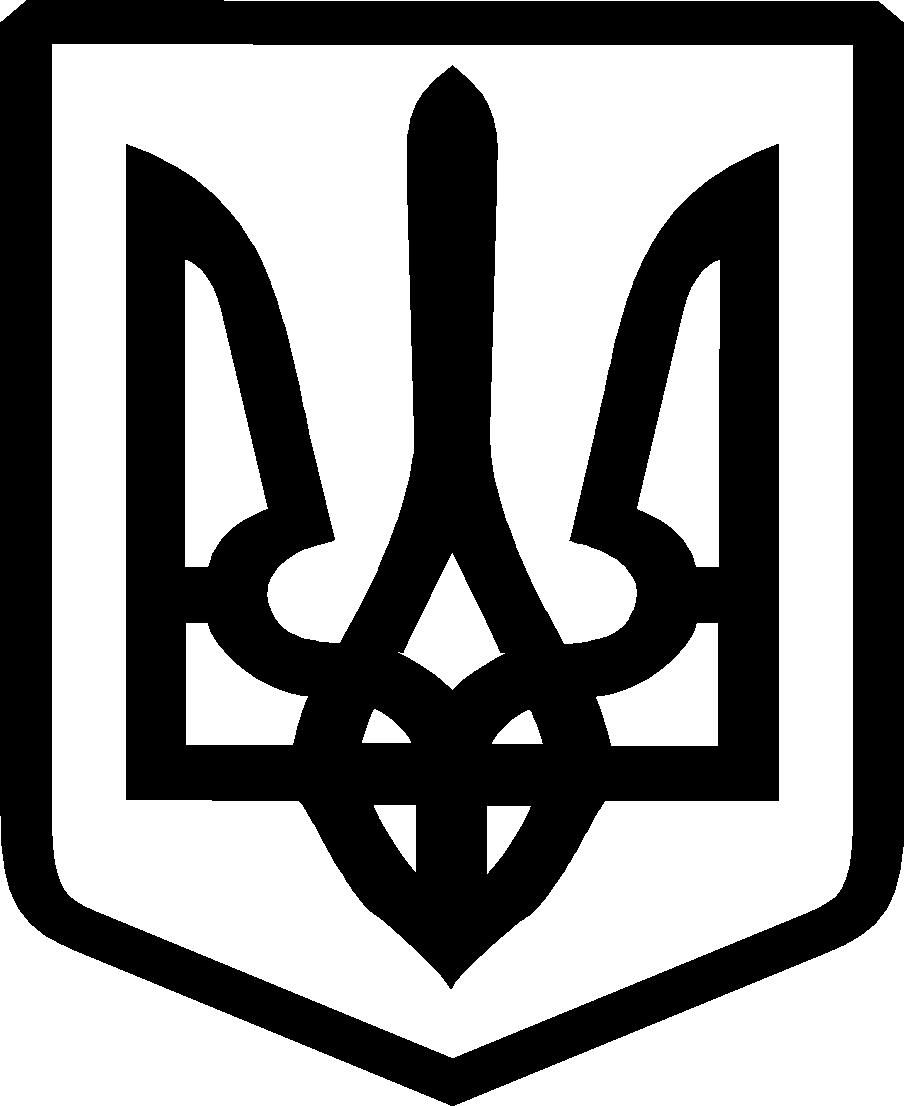 Міністерство освіти і науки УкраїниДепартамент освіти і науки Запорізької обласної держадміністраціїКомунальний заклад «Запорізький обласний інститут післядипломної педагогічної освіти» Запорізької обласної радиПЛАН РОБОТИ ОБЛАСНОГО НАУКОВО-МЕТОДИЧНОГО ЦЕНТРУ
МОНІТОРИНГОВИХ ДОСЛІДЖЕНЬ ЯКОСТІ ОСВІТИНА 2021 РІК«ЗАТВЕРДЖУЮ»В.о. ректора_____________ А.В. Казачук«___»____________ 2021 р.Затверджено на засіданні центруПротокол № 1 від  17.01.2021 р.«ПОГОДЖУЮ»ЗМІСТI.	ОРГАНІЗАЦІЙНО-КЕРІВНА ДІЯЛЬНІСТЬ	4I.1.	Кадровий склад підрозділу	4I.2.	Мета та завдання діяльності підрозділу на 2021 рік	4I.3.	Участь у засіданнях колегії Департаменту освіти і науки ЗОДА	5I.4.	Засідання структурного підрозділу	5I.5.	Питання до розгляду на Вченій раді ЗОІППО	9I.6.	Питання до розгляду на Науково-методичній раді ЗОІППО	10I.7.	Робота в науково-методичних, експертних, вчених радах, комісіях, групах тощо	10I.8.	Підвищення кваліфікації (стажування) співробітників підрозділу	10I.9.	Звіт за контрактом, атестація співробітників підрозділу	11I.10.	Співпраця підрозділу з закладами вищої освіти, освітніми установами та громадськими організаціями в межах України	11I.11.	Підтримка функціонування та розбудова інформаційного освітнього простору, веб-ресурсів структурного підрозділу	11I.12.	Організаційно-управлінська діяльність	11II.	НАВЧАЛЬНА ТА НАВЧАЛЬНО-МЕТОДИЧНА ДІЯЛЬНІСТЬ	12II.1.	Організація і проведення курсів підвищення кваліфікації	12II.2.	Організація і проведення навчальних тренінгів	12II.3.	Методичне забезпечення навчального процесу	12II.4.	Впровадження сучасних форм, методів, засобів, технологій для здійснення освітньої діяльності	12II.5.	Внутрішній аудит якості освітньої діяльності	12III.	МЕТОДИЧНА ТА НАУКОВО-МЕТОДИЧНА ДІЯЛЬНІСТЬ	13III.1.	Організація і проведення семінарів, нарад	13III.2.	Організація і проведення засідань творчих груп	14III.3.	Організація і проведення фахових, авторських майстерень тощо	14III.4.	Організація і проведення конкурсів фахової майстерності, фестивалів, оглядів тощо	14III.5.	Науково-методичний та організаційний супровід Всеукраїнських учнівських олімпіад	14III.6.	Науково-методичний та організаційний супровід масових учнівських заходів (конкурси, фестивалі, змагання тощо)	14III.7.	Науково-методичний супровід державних та регіональних програм	14III.8.	Моніторинг освітньої діяльності	15III.9.	Вивчення, моделювання, узагальнення та впровадження перспективного педагогічного досвіду	15III.10.	Інші види, форми, технології методичної, науково-методичної роботи	15III.11.	Організаційно-методична діяльність	19IV.	НАУКОВА ДІЯЛЬНІСТЬ	20IV.1.	Науково-дослідна тема, над якою працює структурний підрозділ	20IV.2.	Напрями наукових досліджень правників підрозділу – здобувачів наукових ступенів доктора філософії та доктора наук	20IV.3.	Тематика наукових досліджень працівників підрозділу	20IV.4.	Напрями наукових досліджень здобувачів наукових ступенів підрозділу	20IV.5.	Організація, проведення та участь у наукових конференціях, круглих столах, семінарах, форумах тощо всеукраїнського та регіонального рівня	20IV.6.	Експертно-аналітична діяльність	20IV.7.	Написання монографій, підручників, наукових статей, тез доповідей тощо	21IV.8.	Координація дослідно-експериментальної роботи всеукраїнського та регіонального рівнів	22IV.9.	Науково-методичний супровід впровадження інновацій, координація проектної діяльності	22IV.10.	Діяльність науково-дослідних лабораторій	22V.	МІЖНАРОДНА ДІЯЛЬНІСТЬ	23V.1.	Співпраця з міжнародними фондами, науковими центрами, навчальними закладами, освітніми установами та громадськими організаціями	23V.2.	Розробка та реалізація міжнародних програм і проектів	23V.3.	Організація і проведення Міжнародних науково-практичних заходів	23V.4.	Участь у Міжнародних науково-практичних заходах	23VI.	ІНФОРМАЦІЙНО-ВИДАВНИЧА ДІЯЛЬНІСТЬ	23VI.1.	Видавнича діяльність	23VI.2.	Висвітлення в засобах масової інформації досягнень педагогічної науки та педагогічного досвіду регіону	23VI.3.	Виставкова діяльність	23VII.	РОЗВИТОК МАТЕРІАЛЬНО-ТЕХНІЧНОЇ БАЗИ	23VIII.	ПРОГНОЗУВАННЯ РОЗВИТКУ СТРУКТУРНОГО ПІДРОЗДІЛУ	23ОРГАНІЗАЦІЙНО-КЕРІВНА ДІЯЛЬНІСТЬКадровий склад підрозділуМета та завдання діяльності підрозділу на 2021 рік Мета: організація та науково-методичний супровід моніторингових досліджень та зовнішнього незалежного оцінювання на регіональному рівні з метою здійснення комплексного оцінювання якості освіти та умов функціонування освітньої сфери, освітніх процесів та результатів навчання. Основні завдання на 2021 рік:- сприяння в організації та проведенні у 2021 році в Запорізькій області зовнішнього незалежного оцінювання результатів навчання, здобутих на основі повної загальної середньої освіти; - організація та проведення вступних випробувань, що проводяться з використанням організаційно-технологічних процесів здійснення зовнішнього незалежного оцінювання;- проведення сертифікації вчителів;- надання науково- та навчально-методичної допомоги педагогічним працівникам, керівникам закладів освіти, органам місцевого самоврядування у сфері освіти регіону щодо проведення моніторингових досліджень та зовнішнього незалежного оцінювання; - проведення інформаційно-роз'яснювальної роботи з питань підготовки та проведення зовнішнього незалежного оцінювання результатів навчання, здобутих на основі повної загальної середньої освіти;- здійснення систематичних досліджень різних елементів дошкільної, загальної середньої, позашкільної, післядипломної освіти та освітнього середовища;- підготовка інформаційних, інструктивних матеріалів та інформаційно-аналітичних чи статистичних звітів для обласних, міських, районних органів місцевого самоврядування у сфері освіти; - інформування широкого кола громадськості, педагогів, управлінців з актуальних проблем результативності та якості загальної середньої освіти, зовнішнього незалежного оцінювання.Участь у засіданнях колегії Департаменту освіти і науки ЗОДАЗасідання структурного підрозділуПитання до розгляду на Вченій раді ЗОІППОПитання до розгляду на Науково-методичній раді ЗОІППОРобота в науково-методичних, експертних, вчених радах, комісіях, групах тощоПідвищення кваліфікації (стажування) співробітників підрозділуЗвіт за контрактом, атестація співробітників підрозділуСпівпраця підрозділу з закладами вищої освіти, освітніми установами та громадськими організаціями в межах УкраїниПідтримка функціонування та розбудова інформаційного освітнього простору, веб-ресурсів структурного підрозділуОрганізаційно-управлінська діяльністьНАВЧАЛЬНА ТА НАВЧАЛЬНО-МЕТОДИЧНА ДІЯЛЬНІСТЬОрганізація і проведення курсів підвищення кваліфікації Організація і проведення навчальних тренінгів Методичне забезпечення навчального процесу Впровадження сучасних форм, методів, засобів, технологій для здійснення освітньої діяльності Внутрішній аудит якості освітньої діяльностіМЕТОДИЧНА ТА НАУКОВО-МЕТОДИЧНА ДІЯЛЬНІСТЬ Організація і проведення семінарів, нарад Організація і проведення засідань творчих груп Організація і проведення фахових, авторських майстерень тощо Організація і проведення конкурсів фахової майстерності, фестивалів, оглядів тощоНауково-методичний та організаційний супровід Всеукраїнських учнівських олімпіад Науково-методичний та організаційний супровід масових учнівських заходів (конкурси, фестивалі, змагання тощо) Науково-методичний супровід державних та регіональних програм Державні програми Регіональні програмиМоніторинг освітньої діяльностіВивчення, моделювання, узагальнення та впровадження перспективного педагогічного досвідуІнші види, форми, технології методичної, науково-методичної роботи Організаційно-методична діяльністьНАУКОВА ДІЯЛЬНІСТЬНауково-дослідна тема, над якою працює структурний підрозділ «Освітній моніторинг як основа підвищення компетентностей керівників і педагогів»Напрями наукових досліджень правників підрозділу – здобувачів наукових ступенів доктора філософії та доктора наукТематика наукових досліджень працівників підрозділуНапрями наукових досліджень здобувачів наукових ступенів підрозділуОрганізація, проведення та участь у наукових конференціях, круглих столах, семінарах, форумах тощо всеукраїнського та регіонального рівняЕкспертно-аналітична діяльністьАпробація підручників та навчальних посібників, авторських програм, електронних та технічних засобів навчання(зазначити назву підручника, навчального посібника, програми, автора, освітній рівень, термін, відповідального)Рецензування та експертиза програм освітньої діяльності, збірників, дисертацій, відгуки на автореферати, досвіди роботи тощоРозробка науково-методичних матеріалів (програм, посібників, рекомендації, проектів, концепцій, положень тощо)Аналітична діяльність (аналіз роботи, звіти, довідки тощо)Написання монографій, підручників, наукових статей, тез доповідей тощо Координація дослідно-експериментальної роботи всеукраїнського та регіонального рівнів Всеукраїнський рівень:Регіональний рівень: Науково-методичний супровід впровадження інновацій, координація проектної діяльності Координація Всеукраїнських проектів, експериментів, дослідженьКоординація регіональних проектів, експериментів, дослідженьДіяльність науково-дослідних лабораторійМІЖНАРОДНА ДІЯЛЬНІСТЬСпівпраця з міжнародними фондами, науковими центрами, навчальними закладами, освітніми установами та громадськими організаціями Розробка та реалізація міжнародних програм і проектівОрганізація і проведення Міжнародних науково-практичних заходів Участь у Міжнародних науково-практичних заходах ІНФОРМАЦІЙНО-ВИДАВНИЧА ДІЯЛЬНІСТЬВидавнича діяльність Висвітлення в засобах масової інформації досягнень педагогічної науки та педагогічного досвіду регіонуВиставкова діяльність РОЗВИТОК МАТЕРІАЛЬНО-ТЕХНІЧНОЇ БАЗИ ПРОГНОЗУВАННЯ РОЗВИТКУ СТРУКТУРНОГО ПІДРОЗДІЛУ Напрями подальшої роботи колективу підрозділу:сприяння сертифікації педагогічних працівників на основі незалежного зовнішнього та внутрішнього оцінювання;розбудова мережі пунктів тестування; сприяння ДпРЦОЯО щодо організації та проведення вступних випробувань, що проводяться з використанням організаційно-технологічних процесів здійснення зовнішнього оцінювання;залучення педагогічної громадськості до роботи в заходах, пов’язаних з організацією та проведенням моніторингових досліджень та ЗНО.17.01.2021Проректор з навчально-методичної роботи_____________ Л.А. ЧерніковаПроректор з наукової роботи та міжнародної діяльності_________________ Т.Є. ГураПроректор з науково-методичної роботи	_____________ О.В. ВарецькаПроректор з адміністративно-господарчої діяльності____________ А.А. ВасиленкоСпівробітникПосадаКатегорія, званняНапрями діяльностіШумада Роман ЯрославовичЗавідувач центруСпеціаліст вищої категорії- загальне керівництво діяльністю центру;- організація взаємодії з іншими структурними підрозділами Інституту та сторонніми організаціями.- науково-методичний, організаційний, інформаційний супровід моніторингових досліджень якості освіти та зовнішнього незалежного оцінювання в регіоні;- організація та проведення апробації інструментарію моніторингових досліджень;- підготовка аналітичних, наукових та методичних матеріалів (звітів, рекомендацій, статей тощо);- ведення документації центру: плани, звіти;- підтримка та наповнення інформаційного сайту центру;Лук’янчук Евеліна АнатоліївнаметодистСпеціаліст вищої категорії- проведення моніторингових досліджень якості освіти на регіональному рівні;- організаційно-методичний супровід ЗНО;- підготовка інформаційно-аналітичних та графічних матеріалів для звітів, довідок за результатами проведення моніторингових досліджень;- підготовка доповідей, матеріалів засідань центру, ведення ділової документації;- організація роботи та координація діяльності пункту перевірки з української мови і літератури; координація роботи пункту перевірки з математики;- ведення документації центру: протоколи засідань;Победінська Олена ЮріївнаметодистСпеціаліст ІІ категорії- проведення моніторингових досліджень якості освіти на регіональному рівні;- організаційно-методичний супровід ЗНО;- підготовка інформаційно-аналітичних та графічних матеріалів для звітів, довідок за результатами проведення моніторингових досліджень;- ведення документації центру: табель робочого часу;№ТематикаТермінВідповідальні1.Підготовка інформаційних матеріалів за підсумками моніторингових досліджень результатів державної підсумкової атестації у формі ЗНОчервень-серпеньШумада Р.Я.Термін Питання для обговоренняВідповідальнісіченьПро затвердження плану роботи центру на 2021 рік та індивідуальних планів роботи методистів.Шумада Р.Я.січеньПро організацію проведення апробації тестових завдань (за графіком УЦОЯО).Шумада Р.Я.січеньПро формування мережі пунктів реєстрації для надання консультацій та технічної допомоги з питань реєстрації осіб для участі в ЗНО. Победінська О.Ю.січеньПро інформаційно-методичну підтримку працівників, залучених до роботи в пунктах реєстрації.Победінська О.Ю.січеньПро підготовку до вебінару для співробітників КЗ «ЗОІППО» ЗОР «Зовнішнє незалежне оцінювання: зміни, нововведення, виклики 2021 року»Шумада Р.Я., Лук’янчук Е.А.січеньПро організацію проведення вебінару для співробітників КЗ «ЗОІППО» ЗОР «Зовнішнє незалежне оцінювання: зміни, нововведення, виклики 2021 року»Шумада Р.Я., Лук’янчук Е.А.січеньПро мережу пунктів для проведення єдиного фахового вступного випробування, єдиного вступного іспиту (іноземна мова).Шумада Р.Я.січеньПро підготовку до тренінгу «Обробка результатів моніторингових досліджень засобами електронних таблиць»Шумада Р.Я.січеньПро підготовку до тренінгу «Створення анкет та обробка результатів анкетування засобами форм та таблиць Google»Шумада Р.Я.лютийПро проведення апробації тестових завдань (лютий-березень).Шумада Р.Я., Лук’янчук Е.А., Победінська О.Ю.лютийПро стан реєстрації для участі в ЗНО випускників закладів загальної середньої освіти області (ЗЗСО, ЗПТО, ЗПО).Шумада Р.Я.лютийПро створення мережі пунктів пробного тестування, визначення округів мережі пробного ЗНО.Шумада Р.Я. Победінська О.Ю.лютийПро добір екзаменаторів, коригування та оновлення бази даних екзаменаторів з української мови і літератури, математики.Лук’янчук Е.А.лютийПро підготовку до проведення  семінару «Використання тестових технологій на уроках іноземної мови в аспекті підготовки учнів до складання ЗНО 2021»Победінська О.ЮлютийПро підготовку до проведення  семінару «Новий формат тестів з української мови ЗНО-2021: практичний аспект»Лук’янчук Е.А.лютийПро розподіл та призначення тренерів для навчання (інструктажу) персоналу ПЗНО.Шумада Р.Я.лютийПро реєстрацію вчителів Запорізької області для проходження сертифікації.Шумада Р.Я.лютийПро підготовку до моніторингу "Міжобласне моніторингове дослідження "Вплив підготовки учасників ЗНО на якість результатів" Шумада Р.Я.березеньПро проведення навчання (інструктажів) залучених осіб для проведення процедури пробного ЗНО.Шумада Р.Я.березеньПро підготовку пунктів пробного ЗНО.Шумада Р.Я.березеньПро добір залучених осіб, коригування та оновлення бази даних науково-педагогічних і педагогічних працівників, які залучаються до роботи в пунктах пробного тестування та пунктах тестування основної сесії.Шумада Р.Я., Лук’янчук Е.А., Победінська О.Ю.березеньПро проведення тренінгу «Обробка результатів моніторингових досліджень засобами електронних таблиць»Шумада Р.Я.березеньПро проведення тренінгу «Створення анкет та обробка результатів анкетування засобами форм та таблиць Google»Шумада Р.Я.березеньПро організацію проведення моніторингового дослідження Рівень сформованості професійних компетентностей учителів початкової школи (за професійним стандартом вчителя)Шумада Р.Я.квітеньПро проведення пробного ЗНО.Шумада Р.Я.квітеньПро проведення  семінару «Використання тестових технологій на уроках іноземної мови в аспекті підготовки учнів до складання ЗНО 2021»Победінська О.ЮквітеньПро  проведення  семінару «Новий формат тестів з української мови ЗНО-2021: практичний аспект»Лук’янчук Е.А.квітеньПро проведення моніторингового дослідження «Рівень сформованості професійних компетентностей учителів початкової школи (за професійним стандартом вчителя)»Шумада Р.Я.квітеньПро визначення закладів освіти для створення пунктів перевірки завдань сертифікаційних робіт з української мови і літератури, математики.Лук’янчук Е.А.квітеньПро навчання (інструктажі) екзаменаторів, які здійснюватимуть перевірку завдань сертифікаційних робіт з української мови і літератури.Лук’янчук Е.А.квітеньПро навчання (інструктажі) екзаменаторів, які здійснюватимуть перевірку завдань сертифікаційних робіт з математики.Лук’янчук Е.А.квітеньПро добір уповноважених осіб УЦОЯО.Шумада Р.Я.квітеньПро формування округів ЗНО та мережі пунктів тестування.Шумада Р.Я., Победінська О.Ю.квітеньПро підготовку до участі у VІІ Міжнародній науково-практичній конференції «Неперервна освіта нового сторіччя: досягнення та перспективи».Шумада Р.Я.квітеньПро результати реєстрації випускників Запорізької області в ЗНО 2021 Победінська О.Ю.квітеньПро підготовку до участі у Тижні науки – 2021.Шумада Р.Я.квітеньПро підготовку моніторингового дослідження «Визначення якості надання корекційно-розвиткових послуг учням з порушеннями мовленнєвого розвитку вчителями-логопедами ЗЗСО».Шумада Р.Я.травень Про добір експертів з питань визначення результатів ЗНО.Шумада Р.Я., Победінська О.Ю.травень Про організацію проведення вступних випробувань, що проводяться з використанням організаційно-технологічних процесів здійснення зовнішнього оцінювання: формування мережі пунктів тестування для проведення вступних випробувань.Шумада Р.Я.травень Про участь у Тижні науки-2021.Шумада Р.Я.травень Про організацію роботи пункту перевірки з української мови і літератури.Лук’янчук Е.А.травень Про організацію роботи пункту перевірки з математики.Лук’янчук Е.А.травень Про підготовку методичних рекомендацій до збірки «Основні орієнтири розвитку системи освіти Запорізької області у 2021-2020 н. р.»Шумада Р.Я.травень Про готовність ПТ до проведення ЗНО-2021.Шумада Р.Я.травень Проведення моніторингових досліджень за результатами проведення державної підсумкової атестації у формі ЗНО та результатів ЗНОчервеньПро співпрацю з територіальним управлінням Державної пенітенціарної служби України щодо організації ЗНО осіб, які перебувають в установах виконання покараньШумада Р.Я.червеньПро підсумки роботи ПП з української мови і літературиЛук’янчук Е.А.червеньПро підсумки роботи ПП з математики.Лук’янчук Е.А.червеньПро підсумки основної сесії ЗНО-2021 в Запорізькій областіШумада Р.Я.червеньПро проведення моніторингового дослідження «Визначення якості надання корекційно-розвиткових послуг учням з порушеннями мовленнєвого розвитку вчителями-логопедами ЗЗСО»Шумада Р.Я., Лук’янчук Е.А., Победінська О.Ю.червеньПро  результати моніторингу "Міжобласне моніторингове дослідження "Вплив підготовки учасників ЗНО на якість результатів"Шумада Р.Я.червеньПро забезпечення пунктів тестування для проведення вступних випробувань працівниками, які будуть залучені в якості персоналу.Шумада Р.Я., Лук’янчук Е.А., Победінська О.Ю.вересеньПро участь у Міжнародному тижні освіти дорослих.Шумада Р.Я.вересеньПро проведення моніторингового дослідження «Психологічне забезпечення освітнього процесу – 2021»Шумада Р.Я.вересеньПро підготовку до семінару «Результати зовнішнього незалежного оцінювання випускників закладів освіти Запорізької області у 2021 році»Шумада Р.Я.вересеньПро проведення моніторингових досліджень за результатами проведення державної підсумкової атестації у формі ЗНО та результатів ЗНОШумада Р.Я., Лук’янчук Е.А.вересеньПро підготовку до семінару «Підвищення якості викладання іноземної мови в Запорізькій області, за результатами моніторингового дослідження щодо результатів виконання завдань сертифікаційних робіт ЗНО»Победінська О.Южовтень Про результати зовнішнього незалежного оцінювання навчальних досягнень учнів Запорізької області у 2021 році. Лук’янчук Е.А.жовтень Про організаційну діяльність обласного науково-методичного центру моніторингових досліджень  якості освіти (підготовка інформації).Шумада Р.Я.жовтень Про проведення семінару «Результати зовнішнього незалежного оцінювання випускників закладів освіти Запорізької області у 2021 році»Победінська О.Ю.жовтень Про підготовку до семінару «Підсумки освітніх моніторингів в Запорізькій області за 2021 рік»Шумада Р.Я.листопадПро участь у Всесвітньому дні науки в ім’я миру та розвиткуПобедінська О.Ю.листопадПро проведення семінару «Підвищення якості викладання іноземної мови в Запорізькій області, за результатами моніторингового дослідження щодо результатів виконання завдань сертифікаційних робіт ЗНО»Победінська О.ЮлистопадПро підготовку звіту Зовнішнє незалежне оцінювання 2021: організація, проведення, результати знань випускників закладів освіти Запорізької області.Лук’янчук Е.А.листопадПро підготовку інформації щодо організаційної діяльності обласного науково-методичного центру моніторингових досліджень  якості освіти.Шумада Р.Я.листопадПро результати моніторингового дослідження "Вплив підготовки учасників ЗНО на якість результатів"Шумада Р.Я.листопадПро поповнення електронних матеріалів у рамках підготовки до Міжнародного дослідження PISAПобедінська О.Ю.листопадПро поповнення електронних матеріалів у рамках загальнодержавного моніторингового дослідження якості початкової освіти Победінська О.Ю.листопадПро проведення семінару «Підсумки освітніх моніторингів в Запорізькій області за 2021 рік»Шумада Р.Я.груденьПро виконання річного плану роботи ОНМЦМДЯО за 2021 рікШумада Р.Я.груденьПро виконання індивідуальних планів співробітників центруУсі співробітники центругруденьПро оновлення інформації в довідниках ОУО, ЗО, що містяться в інформаційно-телекомунікаційній системі УЦОЯО.Победінська О.Ю.груденьПро стан наповнення інформаційного сайту обласного науково-методичного центру моніторингових досліджень якості освіти.Шумада Р.Я.груденьПро план роботи ОНМЦМДЯО на 2022 рік.Шумада Р.Я.Термін Питання Відповідальні4-й кварталПро організаційну діяльність обласного науково-методичного центру моніторингових досліджень якості освіти (інформація).Шумада Р.Я.ТермінПитанняВідповідальні4-й кварталЗовнішнє незалежне оцінювання 2021: організація, проведення, результати знань випускників закладів освіти Запорізької області.Лук’янчук Е.А.4-й кварталПро результати моніторингового дослідження "Вплив підготовки учасників ЗНО на якість результатів"Шумада Р.Я.Термін Вид роботи, назва заходу, місцеВідповідальніУпродовж рокуВиконання обов’язків члена в науково-методичній раді КЗ «ЗОІППО» ЗОРЛук’янчук Е.А.травень-червеньРобота в регіональній експертній комісії при Українському центрі оцінювання якості освіти з визначення порога «склав/не склав» для тестів з німецької мовиПобедінська О.Ю.Упродовж рокуРегіональна координація міжнародного дослідження якості освіти PISAШумада Р.Я.№ з/пПрізвище, ініціалиПосадаТермін проходження навчанняМісце підвищення кваліфікації, що плануєтьсяТематика підвищення кваліфікаціїЛук’янчук Е.А.методистЛютий-квітеньУпродовж рокуДпРЦОЯОдистанційноНавчання кураторів перевірки сертифікаційних робіт з української мови і літератури.Забезпечення якості освіти, освітніх вимірювань, інновації в освіті, методичний супровід освітньої діяльності.Победінська О.Ю.методистУпродовж рокуДпРЦОЯО, дистанційноЗабезпечення якості освітиШумада Р.Я.завідувач центруУпродовж рокуДпРЦОЯОдистанційноЗабезпечення якості освіти№ п/пНазва документа про співпрацюЧас підписання документу Термін діїЗаходи, які плануються ВідповідальніСпільний наказ Департаменту освіти і науки Запорізької облдержадміністрації та Дніпропетровського регіонального центру оцінювання якості освіти№480/135 від 27.11.20202020-2021 н.р.Виконання Календарного плану підготовки та проведення у 2020 році в Запорізькій області зовнішнього незалежного оцінювання результатів навчання, здобутих на основі повної загальної середньої освіти; організація та проведення вступних випробувань, що проводяться з використанням організаційно-технологічних процесів здійснення зовнішнього незалежного оцінювання; проведення сертифікації вчителів;Шумада Р.Я.№Назва ресурсуЗміст роботиАдреса ресурсуВідповідальніІнформаційний сайт та блог ОНМЦ МДЯОНаповнення інформаційного сайту та блогу обласного науково-методичного центру моніторингових досліджень якості освітиhttps://zapmonitoring.wixsite.com/mysite, https://zapmonitoring.wixsite.com/mysite/blogШумада Р.Я.№ЗахідТермінВідповідальнийОрганізація та проведення зовнішнього незалежне оцінювання в Запорізькій області; організація та проведення вступних випробувань, що проводяться з використанням організаційно-технологічних процесів здійснення зовнішнього незалежного оцінювання;- проведення сертифікації вчителів;Упродовж рокуШумада Р.Я.Підготовка, організація, проведення регіональних моніторингових дослідженьУпродовж рокуШумада Р.Я.Термін проведенняТематика тренінгуФорма навчанняКількість учасниківКураторлютийОбробка результатів моніторингових досліджень засобами електронних таблицьочна/дистанційна30Шумада Р.Я.лютийСтворення анкет та обробка результатів анкетування засобами форм та таблиць Googleочна/дистанційна30Шумада Р.Я.№Зміст роботиТермінВідповідальніРозробка та коригування навчальних матеріалів тренінгівсіченьШумада Р.Я.№Зміст роботиТермінВідповідальнийОнлайн-конференції з відповідальними за організацію та проведення зовнішнього незалежного оцінювання, моніторингових досліджень в ОУО.Упродовж рокуШумада Р.Я.Вебінар для співробітників КЗ «ЗОІППО» ЗОР «Зовнішнє незалежне оцінювання: зміни, нововведення, виклики 2021 року»19.01.2021Шумада Р.Я., Лук’янчук Е.А.№ з\пТема заходуТермін проведення та часКатегорія учасниківМісце проведення (район, назва населеного пункту, назва закладу освіти)ВідповідальнийВикористання тестових технологій на уроках іноземної мови для підготовки учнів до складання ЗНО 202124.03.2021керівники методичних об'єднань, вчителі іноземної мовиДистанційно, сайт ЦентруПобедінська О.Ю. Новий формат тестів з української мови ЗНО-2021: практичний аспект 25.03.2021, 11:00керівники методичних об'єднань, вчителі української мовиОчно або дистанційно, сайт ЦентруЛук’янчук Е.А.Результати зовнішнього незалежного оцінювання випускників закладів освіти Запорізької області у 2021 році23.09.2021, 10:00відповідальні за організацію та проведення зовнішнього незалежного оцінювання та моніторингових досліджень у місцевих органах управління освітоюДистанційно, сайт ЦентруШумада Р.Я.Підвищення якості викладання іноземної мови в Запорізькій області за результатами моніторингового дослідження щодо результатів виконання завдань сертифікаційних робіт ЗНО20.10.2021керівники методичних об'єднань, вчителі іноземної мовиДистанційно, сайт ЦентруПобедінська О.Ю. Підсумки освітніх моніторингів в Запорізькій області за 2021 рік25.11.2021, 10:00відповідальні за організацію та проведення зовнішнього незалежного оцінювання та моніторингових досліджень у місцевих органах управління освітоюДистанційно, сайт ЦентруШумада Р.Я., Лук’янчук Е.А, Победінська О.Ю.Термін, час проведення Тема заходу, категорія учасниківМісце проведенняВідповідальнийСічень- Лютий ІІІ (обласний) етап учнівських олімпіад з української мови і літератури, член журіОчно-дистанційний форматЛук’янчук Е.А.Листопад – грудень Обласний етап ХІІ Міжнародного конкурсу ім. Т.Г. Шевченка та ХХІІ Міжнародного конкурсу ім. П. Яцика, учні ЗЗСО, студенти ЗПТО та ЗВО, член журіМала гуманітарна академіяЛук’янчук Е.А.Назва програмиТермін дії програмиВідповідальнийНаціональна стратегія розвитку освіти в Україні 2012–2021 роки, затверджена Указом Президента України від 25.06.2013 № 344/2013 (п. 3.10 Національний моніторинг системи освіти)2012-2021 рокиШумада Р.Я., Лук’янчук Е.А, Победінська О.Ю.Організація інформаційно-роз’яснювальної роботи щодо національних індикаторів якості та ефективності освіти (перед та після обговорення єдиної системи статистики і параметрів вимірювання якості освіти на національному рівні)2012-2021 рокиШумада Р.Я., Лук’янчук Е.А, Победінська О.Ю.Здійснення моніторингу якості ресурсного забезпечення, освітніх процесів та результатів на регіональному рівні2012-2021 рокиШумада Р.Я., Лук’янчук Е.А, Победінська О.Ю.Проведення інформаційно-роз'яснювальної роботи серед педагогічної громадськості щодо умов і результативності функціонування освітньої галузі на регіональному рівні2012-2021 рокиШумада Р.Я., Лук’янчук Е.А, Победінська О.Ю.Оприлюднення результатів моніторингу системи освіти області2012-2021 рокиШумада Р.Я., Лук’янчук Е.А, Победінська О.Ю.Назва програмиВідповідальнийПрограма розвитку освіти Запорізької області на 2018-2022 рокиЗдійснення моніторингових досліджень потреб працівників освіти Запорізької областіШумада Р.Я., Лук’янчук Е.А., Победінська О.Ю.№Зміст та тематика роботиТермінВідповідальнийМоніторингові дослідження на регіональному рівніМоніторингове дослідження "Вплив підготовки учасників ЗНО на якість результатів"березень-квітеньШумада Р.Я., Лук’янчук Е.А., Победінська О.Ю.спільно з методичним відділом та кафедрою філософії та суспільно-гуманітарних дисциплінРівень сформованості професійних компетентностей учителів початкової школи (за професійним стандартом вчителя)КвітеньШумада Р.Я., Лук’янчук Е.А., Победінська О.Ю.спільно з кафедрою початкової освітиВизначення якості надання корекційно-розвиткових послуг учням з порушеннями мовленнєвого розвитку вчителями-логопедами ЗЗСО.ТравеньШумада Р.Я., Лук’янчук Е.А., Победінська О.Ю.спільно з обласним ресурсним центром підтримки інклюзивної освітиПроведення моніторингових досліджень за результатами проведення державної підсумкової атестації у формі ЗНО та результатів ЗНОчервень-вересеньШумада Р.Я., Лук’янчук Е.А., Победінська О.Ю.Психологічне забезпечення освітнього процесу - 2021ВересеньШумада Р.Я., Лук’янчук Е.А., Победінська О.Ю.спільно з обласним науково-методичний центром психології та соціології освітиПроведення моніторингових досліджень, не пов’язаних безпосередньо із ЗНО за окремим графікомШумада Р.Я., Лук’янчук Е.А., Победінська О.Ю.Термін Зміст роботиКатегорія учасників Відповідальнийпротягом рокуПроведення інформаційно-роз’яснювальної роботи серед громадськості з питань підготовки та проведення в 2021 році зовнішнього незалежного оцінювання  результатів навчання, здобутих на основі повної загальної середньої освіти (далі – ЗНО)місцеві органи управління освітою (далі – місцеві ОУО), керівники закладів загальної середньої, професійної (професійно-технічної), вищої освіти (далі – ЗО), Запорізький обласний інститут післядипломної педагогічної освіти (далі – ЗОІППО)Шумада Р.Я., Лук’янчук Е.А., Победінська О.Ю.протягом навчального рокулистопад – червень(щомісячно) (за окремими графіками)лютий – червень (за окремими графіками)Проведення інструктивно-методичних нараддля керівників місцевих ОУО, ЗО, представників ОУО та методичних служб, які відповідають за проведення ЗНО (далі – відповідальні за ЗНО), представників ЗО, які відповідають за підготовку до ЗНО (далі – відповідальні за ЗНО в ЗО) та осіб, залучених до проведення ЗНО, зокрема:– інтернет-нарад/нарад  для відповідальних за ЗНО, зокрема й для відповідальних за ЗНО в ЗО;– інструктивно-методичних нарад для педпрацівників, які здійснюватимуть перевірку завдань сертифікаційних робіт (далі – екзаменаторів);– інтернет-нарад для осіб, які залучатимуться до проведення ЗНО та пробного ЗНО (далі – залучених осіб)місцеві ОУО,керівники ЗОШумада Р.Я., Лук’янчук Е.А., Победінська О.Ю.листопад – груденьсічень – квітень(у терміни визначені УЦОЯО)Проведення апробації тестових завдань(у терміни, визначені УЦОЯО)місцеві ОУО,керівники ЗО,ЗОІППОШумада Р.Я., Лук’янчук Е.А., Победінська О.Ю.листопад – лютийПідготовка паспортів пунктів пробного ЗНО  та ППЗНО разом з наявними маршрутами проїзду до них, перевірка навчально-матеріальної бази ЗО для створення– пунктів пробного ЗНО– ППЗНОмісцеві ОУО,керівники ЗОШумада Р.Я., Лук’янчук Е.А., Победінська О.Ю.листопад – травеньДобір, коригування та оновлення бази даних залучених до проведення ЗНО у ПТ осібмісцеві ОУО,керівники ЗО,ЗОІППОШумада Р.Я., Лук’янчук Е.А., Победінська О.Ю.грудень – травеньДобір екзаменаторів з української мови і літератури, математики, коригування та оновлення бази даних екзаменаторів місцеві ОУО,керівники ЗО,ЗОІППО(за окремим списком)Шумада Р.Я., Лук’янчук Е.А.до 22 січняФормування мережі пунктів реєстрації для надання консультацій та технічної допомогиз питань реєстрації для участі в ЗНО (далі – ПР)ОУО,керівники ЗО(за окремим списком)Шумада Р.Я., Лук’янчук Е.А., Победінська О.Ю.жовтень*Визначення в ЗО, випускники старшої школи /учні/студенти яких мають проходити ДПАу формі ЗНО, відповідальних за ЗНО, зокрема за формування комплектів реєстраційних документів випускників старшої школи/учнів/студентів,їх підготовкаОУО,керівники ЗО випускники старшої школи/учні/студенти яких мають проходити ДПАу формі ЗНОШумада Р.Я..січеньсічень – лютийсічень – лютийквітеньНадання регіональному центру пропозиції, які відповідають кількісним показникам, зазначеним у замовленнях, що формуються регіональним центром щодо утворення тимчасових пунктів, а саме:– реєстрації учасників ЗНО 2021– мережі пробного ЗНО– округів та мережі ППЗНО– організаціїроботи пунктів перевірки (далі – ПП)місцеві ОУО,керівники ЗП(ПТ)О, ЗВОШумада Р.Я., Лук’янчук Е.А., Победінська О.Ю.січень – березеньІнформаційно-методична підтримка працівників, залучених до роботи в ПРмісцеві ОУО, ЗО (за окремим списком)Шумада Р.Я., Лук’янчук Е.А., Победінська О.Ю.протягом навчального року (за окремими графіками)Добір, навчання (інструктажі) та сертифікація екзаменаторів, які будуть здійснювати перевірку виконання завдань із розгорнутою відповіддю з  української мови і літератури, математики, англійської мовимісцеві ОУО,керівники ЗО(за окремим списком)Шумада Р.Я., Лук’янчук Е.А.до 29 січняДобір та підготовка осіб, які залучаються до роботи в ПРмісцеві ОУО,керівники ЗО(за окремим списком)Шумада Р.Я.до 04 березняВизначення округів пробного ЗНО та формування мережі пробного ЗНОДОН ЗОДА,керівники ЗОШумада Р.Я.лютий – березеньКоординація процесу реєстрації для участі в ЗНОмісцеві ОУО,керівники ЗОШумада Р.Я., Лук’янчук Е.А., Победінська О.Ю.лютий – березень(до 12 березня)лютий – травень(до 14 травня)Добір та проведення навчання (інструктажів) осіб, які будуть залучені до роботи (реєстрація персоналу) 	в пункті пробного ЗНО (за окремим графіком) 	в ППЗНО (за окремим графіком)місцеві ОУО,керівники ЗО,ЗОІППОШумада Р.Я., Лук’янчук Е.А., Победінська О.Ю.лютий – липеньСпівпраця з територіальним управлінням Державної кримінально-виконавчої служби України  щодо організації  та проведення ЗНО навчальних досягнень осіб, засуджених до позбавлення волі, та осіб, узятих під вартумісцеві ОУОШумада Р.Я.березень – травень(до 06 травня)Добір уповноважених осіб УЦОЯОмісцеві ОУО,керівники ЗОШумада Р.Я.до 05 квітнядо 14 травняНадання ДпРЦОЯО переліку медичних працівників для чергування                              	в пунктах пробного ЗНО                             	в  ППЗНО                                                                               місцеві ОУОШумада Р.Я.напередодні тестуваньПідготовка  пунктів пробного ЗНО до роботимісцеві ОУО,керівники ЗОта пунктів пробного ЗНОШумада Р.Я., Лук’янчук Е.А., Победінська О.Ю.10 квітняПроведення пробного ЗНО з української мови,  української мови і літератури, біології, географії, історії України, математики, фізики, хімії, англійської, іспанської, німецької, французької мовкерівники пунктв пробного ЗНОШумада Р.Я., Лук’янчук Е.А., Победінська О.Ю.до 09 квітняЗатвердження округів ЗНО та мережі ППЗНОмісцеві ОУО,керівники ЗОШумада Р.Я.до 06 травняВизначення ЗО для створення  ПП з  української мови і літератури, математики, англійської мовимісцеві ОУО, керівники ЗО(м. Запоріжжя)Шумада Р.Я., Лук’янчук Е.А.до 14 травняДобір, підготовка експертів та створення регіональних експертних груп з питань визначення результатів ЗНОмісцеві ОУО, керівники ЗО(за окремим списком)Шумада Р.Я., Победінська О.Ю.травень – червеньЗдійснення контролю за підготовкою до проведення ЗНО (напередодні та в дні проведення тестувань щодо своєчасності доставки та забору тестових матеріалів, кадрового забезпечення ППЗНО, наявності медичних працівників та представників органів охорони правопорядку тощо)  місцеві ОУО, керівники ЗО та ППЗНО (за окремим списком)Шумада Р.Я., Лук’янчук Е.А., Победінська О.Ю.21 травня24 травня25 травня28 травня01 червня04 червня07 червня10 червня15 червняПроведення ЗНОз хіміїз іспанської,  німецької,  французької мовз англійської мовиз математикиз української мови, української мови і літературиз історії Україниз фізикиз біологіїз географії місцеві ОУО, керівники ЗО та ППЗНО(за окремим списком)Шумада Р.Я., Лук’янчук Е.А., Победінська О.Ю.21 – 27 травня24 – 28 травня25 – 31 травня28 травня – 03 червня01– 07 червня04 – 10 червня07 – 11 червня10 – 16 червня15–22 червняЗаходи щодо забезпечення своєчасного подання до РЦОЯО документів щодо участі в додатковій сесії з певного предмета учасників ЗНО, які не змогли пройти тестування під час основної сесії через причини, що не залежали від їх дій і волі, та на які не змогли вплинути, а саме:з хіміїз іспанської,  німецької,  французької мовз англійської мовиз математикиз української мови, української мови і літературиз історії Україниз фізикиз біологіїз географії	місцеві ОУО, керівники ЗО(за потребою)Шумада Р.Я., Лук’янчук Е.А., Победінська О.Ю.28 травня – 13 червня01 – 14 червня04 – 16 червняОрганізація роботи ПП:з англійської мовиз математикиз української мови, української мови і літературимісцеві ОУО, керівники ЗО(за окремим списком)Шумада Р.Я., Лук’янчук Е.А., Победінська О.Ю.до 09 червняВизначення ЗО для створення ППЗНО додаткової сесії ЗНО (за потреби)місцеві ОУО(м. Запоріжжя)Шумада Р.Я.29 червня – 16 липняОрганізація роботи ППЗНО додаткової сесії ЗНОз окремих предметів ЗНО (із урахуванням наслідків реєстрації ) та її проведеннямісцеві ОУО,керівники ЗО(м. Запоріжжя,за окремим списком)Шумада Р.Я., Лук’янчук Е.А., Победінська О.Ю.за окремим графікомПроведення моніторингових досліджень, не пов’язаних безпосередньо із ЗНОмісцеві ОУО, керівники ЗОШумада Р.Я., Лук’янчук Е.А., Победінська О.Ю.травень – липеньОрганізація та проведення вступних випробувань, що проводяться з використанням організаційно-технологічних процесів здійснення зовнішнього незалежного оцінювання:– формування мережі пунктів тестування для проведення вступних випробувань;– забезпечення пунктів тестування залученими працівникамимісцеві ОУО, керівники ЗОШумада Р.Я., Лук’янчук Е.А., Победінська О.Ю.за окремим графіком МОНУПроведення  сертифікації вчителівмісцеві ОУО, ЗОШумада Р.Я., Лук’янчук Е.А., Победінська О.Ю.червень-серпеньПроведення моніторингових досліджень за результатами проведення державної підсумкової атестації у формі ЗНОмісцеві ОУО, керівники ЗОШумада Р.Я., Лук’янчук Е.А., Победінська О.Ю.вересень-жовтеньПроведення моніторингових досліджень за результатами ЗНОмісцеві ОУО, керівники ЗОШумада Р.Я., Лук’янчук Е.А., Победінська О.Ю.№п/пПІБ працівникаТема наукових дослідженьЛук’янчук Е.А.Моніторинг як засіб формування професійної компетентності педагогічних працівниківПобедінська О.Ю.Освітній моніторинг як основа підвищення рівня професійної компетентності вчителів іноземної мови Шумада Р.Я.Використання інформаційних технологій при здійсненні моніторингових досліджень в галузі освіти №Зміст роботи, тематика заходуТермінВідповідальніТиждень науки – 202110-17.05.2021Майстер-клас "Обробка даних моніторингових досліджень засобами електронних таблиць"15.05.2021Шумада Р.Я.VІІ Міжнародна науково-практична конференція «Неперервна освіта нового сторіччя: досягнення та перспективи»13-15.05.2021Тези “Щодо результативності участі випускників у ЗНО” (за результатами моніторингових досліджень)Лук’янчук Е.А.Тези “Підвищення якості викладання іноземної мови, за результатами моніторингового дослідження щодо результатів виконання завдань сертифікаційних робіт ЗНО”Победінська О.Ю.Тези "Використання онлайн засобів для аналізу якості освітньої діяльності"Шумада Р.Я.Міжнародний Тиждень освіти дорослих11-17.09.2021Участь у заходахШумада Р.Я., Лук’янчук Е.А., Победінська О.Ю.Всесвітній день науки в ім’я миру та розвитку10.11.2021Участь у заходахШумада Р.Я., Лук’янчук Е.А., Победінська О.Ю.№Зміст роботиТермінВідповідальніПроведення апробації тестових завдань (на підставі вибірки та графіку УЦОЯО)Упродовж рокуШумада Р.Я., Лук’янчук Е.А., Победінська О.Ю.№Зміст роботиТермінВідповідальні1За потребою та запитамиУпродовж рокуШумада Р.Я.№Зміст роботиТермінВідповідальні1Розробка і формування інструментарію та механізму проведення моніторингових досліджень на регіональному рівніУпродовж рокуШумада Р.Я., Лук’янчук Е.А., Победінська О.Ю.№Зміст та тематика роботиТермінВідповідальнийПро виконання плану роботи ОНМЦМДЯО за І півріччя 2021 рік (звіт)ЧервеньШумада Р.Я.Зовнішнє незалежне оцінювання 2021: організація, проведення, результати знань випускників закладів освіти Запорізької області (інформаційно-аналітичний звіт)ЛистопадЛук’янчук Е.АПро організаційну діяльність обласного науково-методичного центру моніторинговихдосліджень якості освіти (інформація).4-й кварталШумада Р.Я.Про результати проведення моніторингового дослідження щодо "Вплив підготовки учасників ЗНО на якість результатів" (довідка)4-й кварталШумада Р.Я., Лук’янчук Е.А., Победінська О.Ю.Про виконання плану роботи ОНМЦМДЯО за 2021 рік (звіт)ГруденьШумада Р.Я.№ ПІБНазваТермінМетодичні рекомендації Методичні рекомендації Методичні рекомендації Шумада Р.Я.Методичні рекомендації щодо застосування в роботі онлайн засобів для аналізу якості освітньої діяльностіЧервеньЛук’янчук Е.А.Методичні рекомендації “Якісна підготовка - якісний результат ЗНО з української мови і літератури” (за результатами моніторингових досліджень)ЧервеньПобедінська О.Ю.Методичні рекомендації, щодо використання тестових технологій на уроках іноземної мови в аспекті підготовки учнів до складання ЗНОЧервеньМатеріали конференцій, семінарів (тези, доповіді)Матеріали конференцій, семінарів (тези, доповіді)Матеріали конференцій, семінарів (тези, доповіді)1Лук’янчук Е.А.Тези “Щодо результативності участі випускників у ЗНО” (за результатами моніторингових досліджень)Травень 2Победінська О.Ю.Підвищення якості викладання іноземної мови, за результатами моніторингового дослідження щодо результатів виконання завдань сертифікаційних робіт ЗНОТравень3Шумада Р.Я.Використання онлайн засобів для аналізу якості освітньої діяльностіТравень№Зміст та тематика роботиТермінВідповідальнийОрганізаційний та науково-методичний супровід основного етапу другого циклу загальнодержавного моніторингового дослідження якості початкової освіти «Стан сформованості читацької та математичної компетентностей випускників початкової школи закладів загальної середньої освіти»Упродовж рокуШумада Р.Я.№Зміст та тематика роботиТермінВідповідальнийОрганізаційний та науково-методичний супровід моніторингових досліджень на регіональному рівніЗовнішнє незалежне оцінювання навчальних досягнень випускників закладів освіти Запорізької областіУпродовж рокуШумада Р.Я., Лук’янчук Е.А., Победінська О.Ю.№Зміст роботи, тематика заходу, місце проведенняТермінВідповідальніПідготовка статей (тез) до участі у VІ Міжнародній науково-практичній конференції «Неперервна освіта нового сторіччя: досягнення та перспективи»Травень Шумада Р.Я., Лук’янчук Е.А., Победінська О.Ю.Участь у міжнародному Тижні освіти дорослихВересеньШумада Р.Я., Лук’янчук Е.А., Победінська О.Ю.Участь в Всесвітньому дні науки в ім’я миру та розвиткуЛистопадШумада Р.Я., Лук’янчук Е.А., Победінська О.Ю.№Зміст роботиТермінВідповідальнийПро перебіг підготовки та проведення в 2021 році зовнішнього оцінювання результатів навчання, здобутих на основі повної загальної середньої освіти в Запорізькій областіУпродовж рокуШумада Р.Я.№Зміст роботиТермінВідповідальний1Результати моніторингу професійних потреб педагогічних працівників Запорізької області Січень-лютийШумада Р.Я., Победінська О. Ю., Чернікова Л.А.Термін проведенняВид робітКатегорія учасниківВідповідальнийУпродовж рокуМодернізація комп’ютерного обладнання Центру (встановлення кондиціонеру)Упродовж рокуОновлення меблів та матеріально-технічного обладнання Центру (заміна дверей, крісло офісне)Завідувач центруШумада Роман Ярославович